Модельная карта учебных заданий, направленных на формирование и развитие функциональной грамотности обучающихсяГОРНОЛЫЖНЫЙ СПОРТГОРНОЛЫЖНЫЙ СПОРТПредметная областьМатематика, физическая культураВид функциональной грамотностиМатематическая  грамотность АвторПавлова Светлана АлексеевнаМесто работы и должностьучитель ГБОУ СОШ с. КабановкаРекомендации по включению ситуации в образовательный процессПредмет: математика, физическая культураКласс: 5Рекомендуемое время выполнения10 минОписание ситуации/проблемыГорнолыжный спорт – это вид лыжного спорта, суть которого заключается в спуске с гор на лыжах по размеченной специальными флажками и воротами трассе. Горнолыжный спорт включает в себя 5 спортивных дисциплин (видов): слалом, гигантский слалом, супергигантский слалом (супергигант), скоростной спуск, горнолыжная комбинация. Слалом — спуск с горы на горных лыжах по трассе длиной от 450 до 500 м. Трасса для слалома размечается воротами шириной 3,5-4 метра и расстоянием между ними 0,7-15 метров. Перепад высот между стартом и финишем составляет 60-150 метров. Во время слалома спортсмен обязательно должен проехать через все ворота, за несоблюдение данного правила – дисквалификация. Гигантский слалом отличается от обычного длиной трассы (от 1 до 1,5 км) и шириной ворот (от 4 до 8 метров). Во время гигантского слалома спортсмены успевают разогнаться до 80 км/ч. Супергигант является ещѐ более сложной дисциплиной, это связано с большей длиной трассы и большими перепадами высот. Суть скоростного спуска сводится к преодолению определенной трассы за минимальное время. Горнолыжная комбинация (альпийская комбинация или горнолыжное двоеборье) – вид горнолыжного спорта, победитель в котором определяется по результатам в нескольких видах.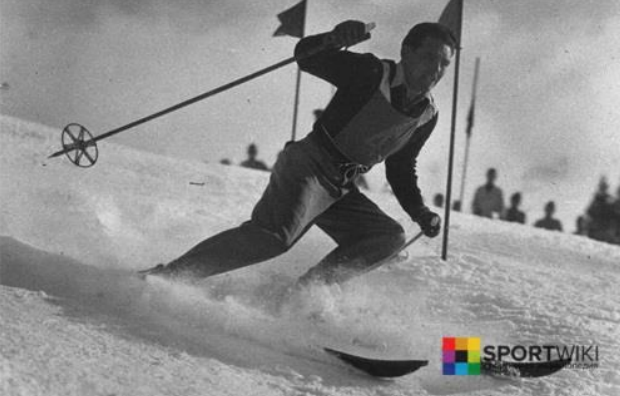 Горнолыжный спорт возник в Скандинавии в середине 18 века. В то время лыжи были единственным средством передвижения у крестьян, которые жили в горах. Сами лыжи выглядели немного иначе, чем современные: они были более короткими, а вместо двух привычных лыжных палок была одна удлинѐнная с расширенным концом. Самые древние из сохранившихся лыж находятся в музее в Осло (длина 110 см, ширина 20 см). Первые лыжные соревнования прошли в Норвегии в 1843 году, в программе соревнований были спуск со склона, прыжки с трамплина и скоростной бег по равнине. В 1896 году Австрийский альпинист и лыжник Матиас Здарский совершил безостановочный спуск с поворотами. «Упоровая» техника – это полностью его изобретение. В 1905 года в Альпах даже прошли соревнования лыжников, на которых они должны были совершить максимальное количество поворотов на заданном отрезке. В 1911 году были проведены первые соревнования по скоростному спуску. В 1936 году слалом и скоростной спуск дебютировали на Олимпийских играх. С 1988 года в программе Олимпийских игр 5 дисциплин: слалом, гигантский слалом, супергигантский слалом (супергигант), скоростной спуск, горнолыжная комбинация.Вопрос 1.Вопрос 1.КонтекстобщественныйОбласть содержанияНеопределённость и данныеПознавательная деятельность(в ходе решения ситуации ученик научится…)Применять математические понятия, факты, процедуры размышленияУровень функциональной грамотности1 уровеньТекст заданияОпираясь на информацию, представленную в тексте, выберите верные утверждения: 1. Самые древние из сохранившихся лыж находятся в музее в Осло (длина 130 см, ширина 25 см). 2. Горнолыжный спорт возник в Скандинавии в середине 16 века. 3. Первые лыжные соревнования прошли в Норвегии в 1843 году 4. В 1911 году были проведены первые соревнования по скоростному спуску. 5. В 1936 году слалом и скоростной спуск дебютировали на Олимпийских играх. 6. С 1988 года в программе Олимпийских игр 5 дисциплин: слалом, гигантский слалом, супергигантский слалом (супергигант), скоростной спуск, горнолыжная комбинация.Поле для записи ответа (решения)Ответ;_____________________________________________Критерии оцениванияК каждому вопросу предусмотрены критерии оценивания.2 балла. Ответ принимается полностью, если верно выбраны все утверждения1 балл. Ответ принимается частично, если верно выбрано одно утверждение0 баллов. Ответ не принимается, если неверныйВопрос 2.Вопрос 2.КонтекстобщественныйОбласть содержанияКоличество Познавательная деятельность(в ходе решения ситуации ученик научится…)Применять математические понятия, факты, процедуры размышленияУровень функциональной грамотности2 уровеньТекст заданияМужчина занимается гигантским слалом. Разгоняясь на горных лыжах до 80км/ч он проехал 1,5км. Сколько времени ему потребуется, чтобы преодолеть это расстояние?Поле для записи ответа (решения)Ответ;_____________________________________________Критерии оцениванияК каждому вопросу предусмотрены критерии оценивания.2 балла. Ответ принимается полностью, если верный и обоснованный ответ0 баллов. Ответ не принимается, если неверныйВопрос 3.Вопрос 3.КонтекстобщественныйОбласть содержанияКоличество Познавательная деятельность(в ходе решения ситуации ученик научится…)Применять математические понятия, факты, процедуры размышленияУровень функциональной грамотности2 уровеньТекст заданияСпортсменки катались на горных лыжах. Первая спортсменка ехала со скоростью 55кч/ч, вторая- 50км/ч. Какая из спортсменок приедет раньше, если нужно проехать расстояние 1500м?Поле для записи ответа (решения)Ответ;_____________________________________________Критерии оцениванияК каждому вопросу предусмотрены критерии оценивания.2 балла. Ответ принимается полностью, если верный и обоснованный ответ0 баллов. Ответ не принимается, если неверный